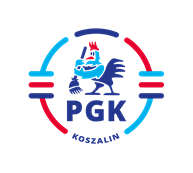 Koszalin, dnia 14.05.2024 r.Nr ogłoszenia :  2024/BZP 00304835/01Nr referencyjny:   19/AP/2024   INFORMACJA Z OTWARCIA OFERT  zgodnie z art. 222 ust. 5 ustawy z dnia 11 września 2019r. Prawo zamówień publicznych (  t.j. Dz.U. z 2023 r. poz. 1605 z późn. zm.).Dotyczy: Postępowania o udzielenie zamówienia publicznego prowadzonego w trybie podstawowym 
bez przeprowadzenia negocjacji na: „Wykonywanie bieżących prac remontowych i stałej konserwacji o charakterze elektroenergetycznym w obiektach budowlanych i pozostałych nieruchomościach administrowanych przez Przedsiębiorstwo Gospodarki Komunalnej Spółkę z o. o. w Koszalinie, ul. Komunalna 5 oraz w zakresie pilnych robót elektroenergetycznych ”.  W niniejszym postępowaniu została  złożona oferta następującego Wykonawcy :Oferta nr 1 P.U.P.H. „BARTEX” Krzysztof  Omański,  ul. Szczecińska 32C, 75-137 Koszalin. a) za wykonanie bieżących prac remontowych i stałej konserwacji o charakterze instalacji elektroenergetycznych w obiektach budowlanych i pozostałych nieruchomościach:cena jednostkowa roboczogodziny kosztorysowej netto (bez narzutów) [R]: 47,00zł , 
NARZUTY:koszty pośrednie [Kp] do [ R i S (sprzętu)] – 80 % , Z do (R+S)×Kp. – 18 %, Cena roboczogodziny kosztorysowej z narzutami [Rb]: wynosi 99,83 zł,Podatek VAT w wysokości 23 % (podatek VAT obowiązujący w momencie podpisania końcowegoprotokołu odbioru robót)Cena roboczogodziny kosztorysowej brutto (wraz z narzutami i podatkiem VAT)[Rb=R×Kp×Z]: wynosi 122,79 zł.b) za wykonanie pilnych robót instalacji elektroenergetycznych:Cena jednostkowa roboczogodziny kosztorysowej netto (bez narzutów) [R]: 55,00 zł.NARZUTY:koszty pośrednie [Kp] do [ R i S (sprzętu)] – 80 % , Z do (R+S)×Kp. – 18 % , Cena roboczogodziny kosztorysowej z narzutami [Rb]: wynosi: 116,82 zł.Podatek VAT w wysokości 23 % (podatek VAT obowiązujący w momencie podpisania końcowegoprotokołu odbioru robót)Cena roboczogodziny kosztorysowej brutto (wraz z narzutami i podatkiem VAT) [Rb=R×Kp×Z]:wynosi 143,69 zł. Okres gwarancji na cały przedmiot zamówienia 36 miesięcy. 